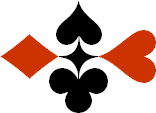 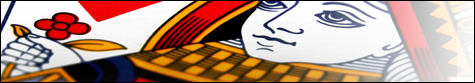 Serie 08 boekje 18 - West opent 1 SA   Bied beide handen - Antwoorden
© Bridge OfficeAuteur: Thijs Op het Roodt

U bent altijd West en uw partner is Oost.
Indien niet anders vermeld passen Noord en Zuid.
Is het spelnummer rood dan bent u kwetsbaar.Biedsysteem toegepast bij de antwoorden
5542
Zwakke 2Stayman 4 kaart hoog, Jacoby hoge en lage kleurenPreëmptief  3 en 4 niveauBlackwood (0 of 3  - 1 of 4)
Heren gestroomlijndNa het eerste boekje vonden de cursisten dit zo leuk, dat ik maar de stoute schoenen heb aangetrokken en meerdere van deze boekjes ben gaan schrijven.

Het enthousiasme van de cursisten heeft mij doen besluiten om deze boekjes gratis aan iedereen die ze wil hebben, beschikbaar te stellen.

Ik heb bewust in eerste instantie geen antwoorden bij de boekjes gemaakt. Maar op veler verzoek toch met antwoorden.Ik zou het waarderen, wanneer u mijn copyright zou laten staan.

Mocht u aan of opmerkingen hebben, laat het mij dan weten.Ik wens u veel plezier met deze boekjes.
1♠87Noord

West     OostZuid♠A942A942♥AB8Noord

West     OostZuid♥H103H103♦AH872Noord

West     OostZuid♦B104B104♣VB9Noord

West     OostZuid♣104210421515888
Bieding West

Bieding West
Bieding Oost
Bieding Oost
Bieding Oost
11 SA1222222 SA2 SA3Pas3Met zijn 2 Sans Atout vertelt oost dat 8 of 9 punten heeft. Al heeft oost 9 punten, dan is dat samen met west niet voldoende voor een manche. Daarom past west op de 2 Sans Atout van oost.2♠32Noord

West     OostZuid♠8686♥AH85Noord

West     OostZuid♥V102V102♦H103Noord

West     OostZuid♦V9864V9864♣HV63Noord

West     OostZuid♣AB2AB21515999
Bieding West

Bieding West
Bieding Oost
Bieding Oost
Bieding Oost
11 SA12SA2SA2Pas2Bieding volgends het boekje. 1 Sans Atout, 2 Sans Atout en pas. En nu billen knijpen dat noord de ♠ start niet vindt. Want dan worden het 5 ♠ slagen en ♦ aas voor noord-zuid.3♠AV4Noord

West     OostZuid♠H10863H10863♥86Noord

West     OostZuid♥H2H2♦AV94Noord

West     OostZuid♦H76H76♣ VB43Noord

West     OostZuid♣A96A961515131313
Bieding West

Bieding West
Bieding Oost
Bieding Oost
Bieding Oost
11 SA1222223 SA3 SA343PasPasNa 2♥ (Jacoby) van oost biedt west 2♠. Dit kan een 2-kaart zijn. Oost heeft voldoende punten om een manche te spelen en biedt daarom Sans Atout. Het is aan west of hij die laat staan. West met zijn doubelton ♥ en 3-kaart ♠ doet dat niet en biedt 4♠. 4♠H85Noord

West     OostZuid♠B74B74♥H95Noord

West     OostZuid♥B83B83♦AV765Noord

West     OostZuid♦B43B43♣H3Noord

West     OostZuid♣VB76VB761515666
Bieding West

Bieding West
Bieding Oost
Bieding Oost
Bieding Oost
11 SA1PasPasOndanks de 6 punten van oost is het nog niet zo’n gekke hand. In iedere kleur een honneur. Dat kan alleen maar prettig zijn voor west. En toch moet oost passen.5♠HB6Noord

West     OostZuid♠V543V543♥43Noord

West     OostZuid♥H6H6♦HV53Noord

West     OostZuid♦AB964AB964♣AH65Noord

West     OostZuid♣73731616101010
Bieding West

Bieding West
Bieding Oost
Bieding Oost
Bieding Oost
11 SA1222223 SA3 SA3Pas3Oost had gehoopt na zijn Stayman op een 4-kaart ♠ in west. Want met zij 2 doubeltons, liever geen Sans Atout. Maar west heeft geen 4-kaart hoog. Dus wordt het toch 3 Sans Atout.6♠B7Noord

West     OostZuid♠V8V8♥VB5Noord

West     OostZuid♥87438743♦H103Noord

West     OostZuid♦AB2AB2♣AHVB9Noord

West     OostZuid♣876587651717777
Bieding West

Bieding West
Bieding Oost
Bieding Oost
Bieding Oost
11 SA1PasPasOok al heeft oost een 4-kaart ♥. Om Stayman te bieden moet je minimaal 8 punten hebben. Daarom past oost.7♠AB8Noord

West     OostZuid♠654654♥B2Noord

West     OostZuid♥V1085V1085♦HVB982Noord

West     OostZuid♦5353♣A8Noord

West     OostZuid♣HB53HB531616666
Bieding West

Bieding West
Bieding Oost
Bieding Oost
Bieding Oost
11 SA1PasPasOok hier moet oost passen. Ondanks zijn 4-kaart ♥. Hij heeft geen 8 punten en kan dus Stayman bieden. Alleen passen.8♠AB54Noord

West     OostZuid♠H92H92♥AHNoord

West     OostZuid♥V765V765♦10532Noord

West     OostZuid♦HH♣A32Noord

West     OostZuid♣V10864V108641616101010
Bieding West

Bieding West
Bieding Oost
Bieding Oost
Bieding Oost
11 SA1222223 SA3 SA3Pas3West biedt de verkeerde 4-kaart voor oost. Maar oost heeft 10 punten en daarmee voldoende voor de manche. Oost zwaait af naar 3 Sans Atout.9♠V632Noord

West     OostZuid♠AH7AH7♥H103Noord

West     OostZuid♥A9764A9764♦AVNoord

West     OostZuid♦542542♣HB43Noord

West     OostZuid♣V10V101515131313
Bieding West

Bieding West
Bieding Oost
Bieding Oost
Bieding Oost
11 SA1222223 SA3 SA3Pas3West weet dat hij samen met oost 8 ♥ heeft. Toch besluit hij om de 3 Sans Atout te laten staan. Dit doet hij omdat zijn doubelton Aas, vrouw is. West krijgt met zijn zwakke kleur de kans om de ♥ te ontwikkelen.Mooi gedacht west.10♠A43Noord

West     OostZuid♠B102B102♥AB97Noord

West     OostZuid♥88♦AVBNoord

West     OostZuid♦H98532H98532♣863Noord

West     OostZuid♣H74H741616777
Bieding West

Bieding West
Bieding Oost
Bieding Oost
Bieding Oost
11 SA133232PasPasHet 3♣ bod van oost is Jacoby naar de ♦. Oost heeft minimaal een 6-kaart ♦ en 0+ punten.
West biedt verplicht 3 ♦ en oost vindt dat prima en past. Het wordt voor west nog hard werken.